RESUMEN MEDIA HORA PREVIA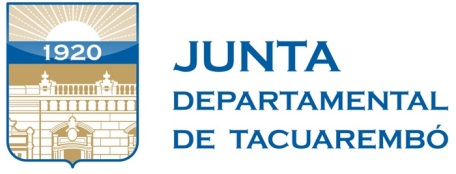 Sesión jueves 29 de setiembre del 2022 Edil Departamental del Frente Amplio, Jorge Maneiro: presentó un pedido de un grupo de vecinos que solicitan el arreglo de las calles Pugnalini y Lorenzo Cereceto en el Barrio Batoví. También pidió el arreglo de la calle Genero Gilbert y del alumbrado sobre el final de la calle, frente a la ex planta de SAMAN. Suplente de Edil del Frente Amplio, Karina Pérez: informó que junto a la Comisión de Salud visitaron el local de Casa Abierta en el departamento de Artigas, destacando que ha sido trascendente para dicha comisión, pues les ha permitido tener una visión directa de un emprendimiento de ese tipo.  Sostuvo que  Casa Abierta contribuye a la solución  de un problema (adicciones) que actualmente azota a la sociedad.Suplente de Edil del Partido Nacional, Virginia Souza: se hizo eco de un reclamo de vecinos conductores, debido a la actitud desmedida de los menores de edad y el uso de sus bicicletas. Destacó que dichos menores están poniendo en riesgo su propia integridad física, la de transeúntes y también de la de los conductores de motocicletas y automóviles. Remarcó que los vecinos no solicitan que se legisle, sino que se aplique la normativa vigente. Suplente de Edil del Frente Amplio, Anderson Ortiz: informó que setiembre ha sido el mes aniversario 102 del Partido Comunista. Además resaltó que también que del 17 al 25 fue la Semana de las Personas Sordas, instancia en la cual se conmemoró el Día Nacional de las Personas Sordas y el Día Internacional de la Lengua de Señas. Edil del Frente Amplio, Justino Sánchez: valoró la inversión realizada por la Intendencia de Tacuarembó en los distintos espacios públicos de la ciudad y del departamento, contribuyendo a embellecer y valorizar a los barrios, construyendo espacios comunes funcionales a las demandas de este tiempo, con atractivos e innovadores aportes al mobiliario urbano, destacando en tal sentido, las obras recientes en Avenida Oribe, que han modernizado una emblemática zona de nuestra ciudad, solicitando nuevamente que en el Centro de Barrio Nº 3 El Hongo, se instalen juegos para niños similares a los colocados en las inmediaciones del Parque Rodó. Suplente de Edil del Partido Nacional, Juan Domingo Permanyer: detalló que en Caraguatá culminó un curso de inseminación artificial en vacunos, deseándole éxito a los alumnos que rendirán exámenes. Por otro lado, saludó al director y funcionarios del Hospital Regional de Tacuarembó al celebrarse sus 95 años. Edil Departamental de Cabildo Abierto, Juan M. Legelén: presentó una inquietud recibida de parte de muchos vecinos de distintas localidades del departamento, como Caraguatá, Paso del Cerro, Cerro Travieso, Curtina, Los Cuadrados, Achar entre otras, quienes denuncian la existencia de restricciones en organismos públicos como OSE, UTE, ANTEL, y BPS, los cuales aún continúan trabajando bajo el régimen de la pandemia, debiéndose coordinar una cita previa, vía web.Suplente de Edil del Frente Amplio, Javier Guedes: se refirió a la temática de la siniestralidad del tránsito en la ciudad de Tacuarembó, señalando que lamentablemente se siguen perdiendo vidas. Sostuvo que se hace necesario trabajar, promover las buenas costumbres, y aportarle a la ciudadanía, que la sociedad civil aporte a la Intendencia Departamental de Tacuarembó, la posibilidad de hacer algunas modificaciones dentro de la planta urbana, en las líneas de flechado de calles, así como la señalización. Suplente de Edil del Partido Nacional, José Ramos: se refirió a la ludopatía y a las consecuencias que esta enfermedad tiene en las personas. Informó que la patología se caracteriza por el impulso incontrolable a los juegos de azar y apostar continuamente por dinero, sin importar las consecuencias, pues esto significa el fracaso crónico del apostador y los impulsos de seguir apostando dinero, destacando que el juego compulsivo es una afección grave que puede destruir vidas.Edil Departamental del Partido Nacional, Mariela Correa: como integrante de la Comisión de Salud de la Junta Departamental y en nombre de sus compañeros hizo referencia a los noventa y cinco años del Hospital de Tacuarembó, ícono de vanguardismo, innovación y dedicación a la salud de los ciudadanos del departamento y del norte del país, destacando la noble labor del señor Director, Dr. Ciro Ferreira, médicos, nurses, enfermeras y todo el personal, que día a día dan lo mejor de sí para hacer posible la excelencia de dicho centro hospitalario, hoy en día conocido cómo hospital modelo de nuestro país. 